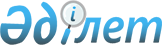 О внесении дополнения и изменения в постановление Правительства Республики Казахстан от 21 марта 1997 г. N 398
					
			Утративший силу
			
			
		
					Постановление Правительства Республики Казахстан от 1 апреля 1997 г. N 451. Утратило силу - постановлением Правительства РК от 12 ноября 1997 г. N 1551 ~P971551



          Правительство Республики Казахстан постановляет:




          Внести в постановление Правительства Республики Казахстан от 21
марта 1997 г. N 398  
 P970398_ 
  "Отдельные вопросы реформирования
государственных органов Республики Казахстан" следующие дополнение и
изменение:




          приложение 1 к указанному постановлению дополнить абзацем
следующего содержания:




          "Агентство по регистрации недвижимости и юридических лиц
Министерства юстиции Республики Казахстан";




          в приложении 3 к указанному постановлению:




          по строке "Минюст" цифру "3" заменить цифрой "5".





     Премьер-Министр
  Республики Казахстан


					© 2012. РГП на ПХВ «Институт законодательства и правовой информации Республики Казахстан» Министерства юстиции Республики Казахстан
				